§420-E.  Municipal storm water ordinances; transportation systems1.  Definitions.  As used in this section, unless the context otherwise indicates, the following terms have the following meanings.A.  "Adjunct facility" includes, but is not limited to, an intermodal transportation facility, freight yard, railroad station and toll facility.  [PL 2015, c. 310, §1 (NEW).]B.  "Commercial property" includes retail service plazas, tourist information centers and other property whose primary function is commercial activity.  [PL 2015, c. 310, §1 (NEW).]C.  "Transportation system" includes, but is not limited to, a roadway; bridge; bike path, sidewalk or weighing station adjacent to a roadway or bridge; railroad line; pier; port; airport; trail; and adjunct facility to move persons or goods.  "Transportation system" does not include an office building, commercial property, maintenance facility or park and ride lot.  [PL 2015, c. 310, §1 (NEW).][PL 2015, c. 310, §1 (NEW).]2.  Transportation system not subject to fee or tax.  The transportation system under the jurisdiction of the Department of Transportation or the Maine Turnpike Authority is not subject to any fee or tax imposed pursuant to a municipal storm water ordinance.[PL 2015, c. 310, §1 (NEW).]SECTION HISTORYPL 2015, c. 310, §1 (NEW). The State of Maine claims a copyright in its codified statutes. If you intend to republish this material, we require that you include the following disclaimer in your publication:All copyrights and other rights to statutory text are reserved by the State of Maine. The text included in this publication reflects changes made through the First Regular and First Special Session of the 131st Maine Legislature and is current through November 1, 2023
                    . The text is subject to change without notice. It is a version that has not been officially certified by the Secretary of State. Refer to the Maine Revised Statutes Annotated and supplements for certified text.
                The Office of the Revisor of Statutes also requests that you send us one copy of any statutory publication you may produce. Our goal is not to restrict publishing activity, but to keep track of who is publishing what, to identify any needless duplication and to preserve the State's copyright rights.PLEASE NOTE: The Revisor's Office cannot perform research for or provide legal advice or interpretation of Maine law to the public. If you need legal assistance, please contact a qualified attorney.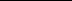 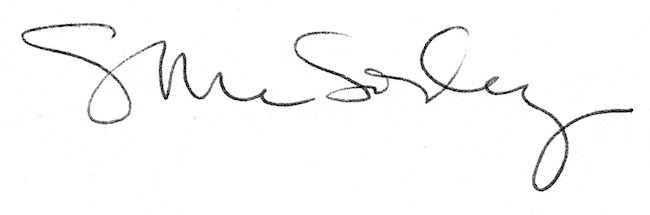 